1. ОБЩИЕ СВЕДЕНИЯ. ИСТОРИЧЕСКАЯ СПРАВКАОсобенности экономико-географического положенияУсть – Алейский сельсовет входит в состав Алтайского края. Граничит с Калманским сельсоветом Калманского района, Первомайским районом, Топчихинским районом Алтайского края.Территория Усть – Алейского сельсовета 2292 квадратных километров. Расстояние до районного центра с. Калманка , до краевого центра г. Барнаул 57км. Территориально район подразделяется на один населенный пункт с численностью 529 человека по состоянию на 2015г.Усть – Алейский сельсовет расположен на слиянии реки Обь и Алей.Растительные ресурсы сельсовета дают определенное количество сырья для населения в виде древесины, сбора – ягоды, грибов и травы для молочного животноводства. Полезные ископаемые территории представлены строительными песками, глинами.Из культурно – исторических объектов – памятник, связанный с Гражданской войной на территории сельсовета, памятник павшим в годы Великой Отечественной войны, памятник на сельском кладбище – партизанские могилы.Историческая справкаСвою историю село Усть-Алейка начинает с XVII века. Первые русские поселенцы в излучине Алея, близ его устья появились в XVII веке. Их потомки и сейчас составляют половину жителей села Усть-Алейка.Сельское хозяйство было всегда основным занятием жителей с.Усть-Алейка.В селе была лучшая в округе церковь святой Троицы.В 1886 году в Усть-Алейке был построен целый ряд мелких предприятии. Кулак Сушенцев построил водяную мельницу с четырьмя поставами на реке Алей выше Усть-Алейки. На территории села было три кулацких маслозавода, кирпичный завод Тумайкина и кирзавод, кожевенный завод и овчинная мастерская: Крестьяне вели крепкие единоличные хозяйства. Безлошадные и бескоровные шли в батраки. Коснулась села волна раскулачивания. Вслед за раскулачиванием начались репрессии. Десятки крестьян были лишены имущества, свободы, вместе с семьями высланы на север. С началом Великой Отечественной войны мужчины ушли на фронт, в селе остались работать старики, женщины и дети. Немало земляков погибло на полях сражения. В память о них был сооружен памятник павшим в годы ВОВ.В 1950 году колхоз «Донбасс» и колхоз имени «3 пятилетки» слились в колхоз имени Свердлова.11-В 1961 году колхозники заложили первые гектары фруктово-ягодного; сада. Колхоз имени Свердлова являлся передовым хозяйством.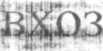 В 1957 году колхоз имени Свердлова был преобразован в отделение совхоза «Кубанка», а в 1964 на базе 5 отделения совхоза «Кубанка» был создан «Ягодный».В середине 60х в селе развернулись строительные работы. Были построены 2 шестнадцатиквартирных дома, баня, больше десятка двухквартирных домов, водонапорная башня, начала строиться каменная двухэтажная школа, началось строительство водопровода, телятника, мастерской и т.д.